KIMSWERD OP A4  uitgave 377  ( 17 april t/m 1 mei )Woensdag 24 april Doarpsmiel     Op de laatste woensdag van de maand is er weer Doarpsmiel in Piers Stee. Op het menu staat deze keer weer een lekker AGV-tje (aardappelen, groente,vlees). Deze keer speciaal met vlees van de biologische boerderij van de fam. Vlug in Arum. Iedereen welkom. Om 18.00 uur gaan we eten. De kosten bedragen 5 euro pp, kinderen tot 12 jaar 3 euro.
Je kunt je opgeven door van te voren te betalen via: NL57 RABO 0109 0623 37 Stichting MFC Kimswert ovv doarpsmiel + aantal personen. Of als dat niet lukt kun je contact zoeken met Gerrit Otten: 06-24678489 of gerritotten43@gmail.com.Wie helpt om er dit jaar weer een mooie Kimster Merke van te maken? 
Eind april gaat de merkecommissie weer los. De merke is dit jaar op 16, 17 en 18 augustus. De merkemuziek staat al in de steigers, met onze eigen Drewsmik op de vrijdagse dorpsavond. Nieuwkomer De Faam uit Arum gaat er op zaterdag met ons een feest van maken en op zondag hebben we weer onze onovertroffen Sipke de Boer. Heb je leuke ideeën voor de merke? Wil je meehelpen met organiseren? Meld je bij de merkecommissie via Tytsje Hibma merke2024@kimswerd.com of 0611404591.Bloemenmarktvrijdag 3 mei van 15.00 tot 17.30 uur op het veldje bij de inrit naar Piers SteeOp vrijdag 3 mei organiseert Activiteiten Jeugd (voorheen WAP met Speeltuinvereniging) weer een bloemenmarkt. Omdat er druk gewerkt wordt op de Súdterp, bent u dit jaar vanaf 15.00 uur tot 17.30 uur welkom op het grasveldje bij de inrit van MFC Piers Stee. Naast mooie plantjes zijn er koffie, thee en limonade. De kids kunnen zich uitleven op het springkussen.     Graag tot dan!Van de werkgroep vernieuwing Harlingerweg – Greate Pierwei Zoals jullie weten zijn wij nog steeds actief in het verbeteren van de doorgaande weg door ons dorp (Harlingerweg en Greate Pierwei).Daarin zetten we ons nog steeds in voor meer groen, aanpakken van parkeerproblemen, minder trillingen voor woningen langs de route en verbeterde veiligheid voor verkeersdeelnemers.De gemeente zal de kleine punten lijst van de dorpsbewoners zoals alweer weken geleden aangedragen z.s.m. aanpakken. Meerdere schouws hebben er plaats gevonden met de lijst in de hand. Maar het gaat nu beginnen. We kijken er dan ook naar uit dat bv. stoepen gemaakt worden en randen verlaagd.Ook komen er na de 12e april verkeer regulerende planten bakken langs de route. Deze zorgen voor regulering van het gedrag van de verkeersdeelnemer en direct ook voor meer groen.Eind week 15 zullen deze geplaatst worden. Op zaterdag gaan we ze zelf als dorp met grond en groen vullen. Wil je meehelpen? Graag, later maar daarover via de App groepen. Ook start in week 15 weer een verkeersmeting die minimaal twee weken zal duren. Er wordt dan gekeken of maatregelen al effect hebben. Gemeten wordt er dan bijvoorbeeld op het aantal verkeersbewegingen, type voortuig en de snelheid.Deze uitkomsten nemen we steeds mee in het overleg en zullen bij de evaluatie met de gemeente als basis dienen.Helaas, het gaat dus nog steeds niet sneller met acties aan de weg maar we blijven ons als werkgroep inzetten voor de 4 doelen en natuurlijk zullen we alle ontwikkelingen delen in het A4tje. Voor meer vragen of reacties kunnen jullie ons mailen op veiligheid@kimswerd.com. We zien ze weer met belangstelling tegemoet!UITNODIGING Informatieavond over subsidies voor woningverduurzamingMaandag 22 april van 20:00 tot 21:30 uur       MFC Piers Stee, bargedeelteOverweeg jij om grote maatregelen te treffen om je woning energiezuiniger te maken? Dan is het goed om te weten welke subsidies er beschikbaar zijn en of je daarvoor in aanmerking komt. Op 22 april vertellen deskundigen vanuit verschillende organisaties hoe je gebruik kunt maken van subsidies.De afgelopen periode hebben meer dan 50 dorpsbewoners bezoek gehad van energieadviseurs Theo Jonker en Floris Aukema. Voor wie op basis van hun adviezen maatregelen wil treffen is deze avond sowieso nuttig. Maar ook andere geïnteresseerden zijn van harte welkom. Want een subsidie geeft misschien net het zetje om grote energiebesparende maatregelen uit te voeren.Gemeente, provincie en rijk hebben onlangs hun subsidiebeleid bekendgemaakt. Veel mensen hebben vragen over de subsidie- en financieringsmogelijkheden. Op de informatieavond krijg je antwoorden op die vragen. Dus noteer 22 april in je agenda en kom die avond naar Piers Stee!Op dinsdag 23 april om 20:00 uur houdt de Stichting Laurentius Kerkhaar jaarvergadering in Piers Stee.       Iedereen is welkom.Kampvuur Hang OutAanstaande vrijdag 19 april is er een gezellige Hang Out voor jongeren bij/in Jeugdhonk P3. Bij droog weer gaan we een kampvuurtje stoken op de parkeerplaats; als het regent gaan we chillen in het honk. Met live muziek, snacks & drinks, en natuurlijk gratis entree. De avond begint rond 20.00 uur en duurt tot 23.00 uur. Jongeren van 12 t/m 18 jaar kunnen zich aanmelden via wapkimswerd@hotmail.com.Afrika in KimswerdOp zaterdag 11 mei is er weer een workshop Afrikaanse Zang in Kimswerd. Viwanou uit Benin, West-Afrika, wil graag meer van zijn West-Afrikaanse (muziek)cultuur met ons delen. Naast zingen zal hij ons ook een introductie geven in body-percussie. Als getalenteerde danser, choreograaf, muzikant en zanger geeft hij niet alleen zangworkshops, maar ook workshops in dans en percussie. Mocht je interesse hebben in deze laatste twee, dan kunnen we kijken naar de mogelijkheden.Voor deze zangles met body-percussie hoef je niet per se te kunnen zingen; het draait vooral om het plezier van samen zingen van West-Afrikaanse liederen en de verbondenheid die op die manier kan ontstaan.De zangles met body-percussie vindt plaats van 14.30 tot 16.00 uur in De Bolle & de Hynst en kost € 15,-. Schrijf je in door Saskia Beuker te appen (06-1180 4462) of te mailen (sljbeuker@gmail.com). Na aanmelding ontvang je een betaalverzoek en voegen we je toe aan de deelnemerslijst.Piers Stee informatie en reserveringen 06-16002721  of verhuur@piersstee.nl  Nieuws en berichten aanleveren voor dinsdag 30 april 2024  21.00 uur op a4@kimswerd.com, of in de bus op  Harlingerweg 26A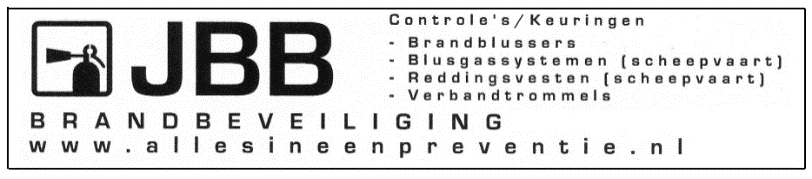 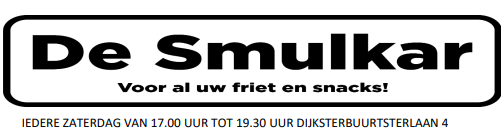 